災害はいつ起きるかわかりません。大切な家族を守るため、非常食や懐中電灯などを準備し、万が一の災害に備えましょう。○準備のポイント①リュックに準備する　②準備をしたら重さを確認　③定期的な見直し点検リスト（例）☆非常食☆　　　　　　　　　☆日用品☆　　　　　　　　☆衣類関係☆　☆貴重品☆　　　　　　　　　☆その他☆　　　　　　　　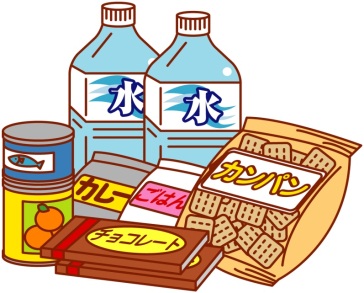 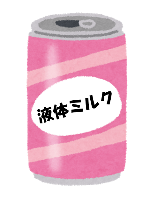 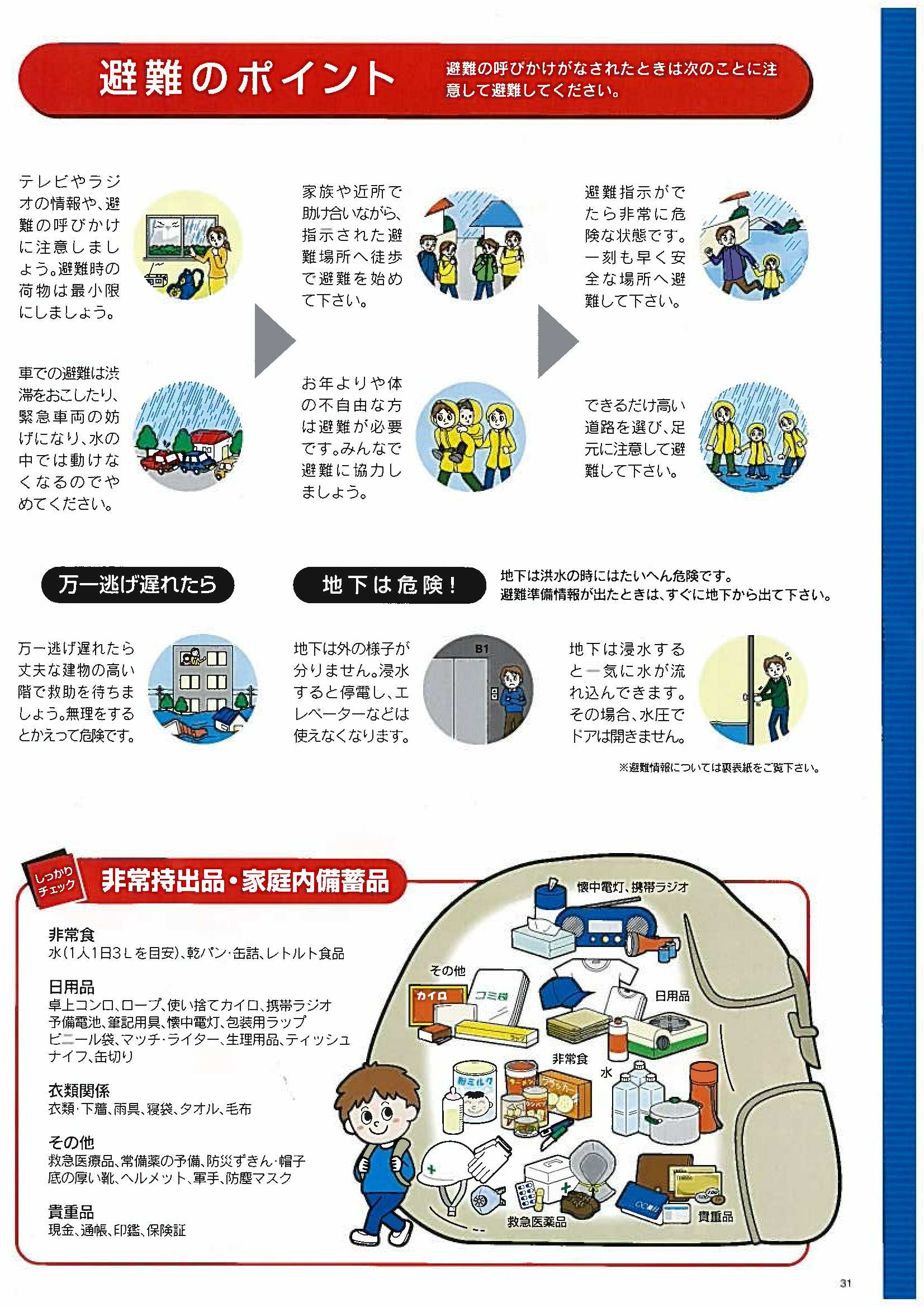 衣類下着毛布タオル乾パン缶詰レトルト食品飲料水液体ミルク携帯ラジオ懐中電灯包装用ラップティッシュモバイルバッテリー現金通帳・印鑑保険証救急医療品常備薬